To be submitted at least 30 days prior to the expansion of a main school, branch or satellite location (Section IV (B)(1)(a), Rules of Process and Procedure, Standards of Accreditation).  Note that a satellite location may expand only into contiguous space.  (Section IV (B)(1), Rules of Process and Procedure, Standards of Accreditation).  GUIDELINES FOR SUBMISSION - PLEASE REVEW PRIOR TO SUBMISSION:1.	The school must ensure that the Payment Submission Form of this application is included and identifies the correct fee amount, check information, and indicates the correct and applicable school(s). 2.	The school must provide a response and all appropriate supporting documentation to all items below. The Commission may not process the application and may require a new submission from the school if the application is found to be incomplete. 3.	The completed application should not exceed 100 pages total and should include only the required information. Do not provide copies of the school catalog or information that does not pertain to the items in this application. 4. 	Prior to final submission of this application, review the entire submission to ensure that all required information is provided, that all intended attachments are included, and that the submission is free of errors and typos. ELECTRONIC SUBMISSION FORMAT REQUIREMENTS: Electronic Submissions may not be transmitted to the Commission via e-mail.The school’s response must be prepared in accordance with ACCSC’s Instructions for Electronic Submission (e.g., prepared as one Portable Document Format (“PDF”) file that has been prepared using Adobe Acrobat software (version 8.0 or higher) and which has a .pdf extension as part of the file name). The school will receive an e-mail confirmation that the file has been received within 24 hours of the submission.Please visit the ACCSC website for specific resources and guidance regarding how to successfully complete this application: Forms and Reports-Guidance/Sample Applications.  ACCSC encourages the school to review this module prior to submitting this application.  Additionally, do not copy and paste answers from previous applications.I have read and understand the Guidelines for Submission and the Electronic Document Format Requirements set forth above and I further understand that a failure to adhere to these guidelines and requirements will result in either a delay in the processing of or return of this application.Expansion of a facility resulting in a substantive change also requires the filing of the appropriate substantive change report.  I certify that the information contained in this report is true and correct.Application Processing FeePlease mail a check directly to ACCSC for processing and include a statement identifying the corresponding applications(s).  Note: Please ensure that the Payment Submission Form for this application is included and identifies the corresponding application(s), fee amount, and check number.Processing Fee of $500 per application. Please note that should an application be deemed incomplete, the school will receive a request for additional information via email. If upon review of the additional information, the application is still incomplete, the school will receive a deferral letter requesting additional information and the school will be assessed a $150 application deferral fee for the submission of the additional information, which must be paid upon the submission of the additional information response.Required Supporting DocumentationComplete description and explanation (purpose) of the facility expansion (e.g., classroom space for program, office space, etc.).  List of all programs to be offered at the proposed expanded facility using the ACCSC Program chart. Copy of state license for the expanded facility.  If the state (or applicable regulatory agency) does not require approval, documentation from the agency to that effect must be submitted.Occupancy permit and/or other documentation of current compliance with local fire, safety and sanitation requirements for the expansion facility as required by appropriate regulatory authorities.A copy of the executed lease agreement or purchase agreement accompanied by a sketch of the floor plan of the facility and site plan, to include address if different from above.A description of ready access to all resources and services available to students attending programs offered at the facility (Section IV (B)(1), Rules of Process and Procedure, Standards of Accreditation).SUBMIT TO:	Executive Director				Accrediting Commission of Career Schools and Colleges 				2101 Wilson Boulevard / Suite 302				Arlington, Virginia  22201INSTITUTIONAL DEVELOPMENT: PAYMENT SUBMISSION FORM FOR APPLICATION SUBMISSIONS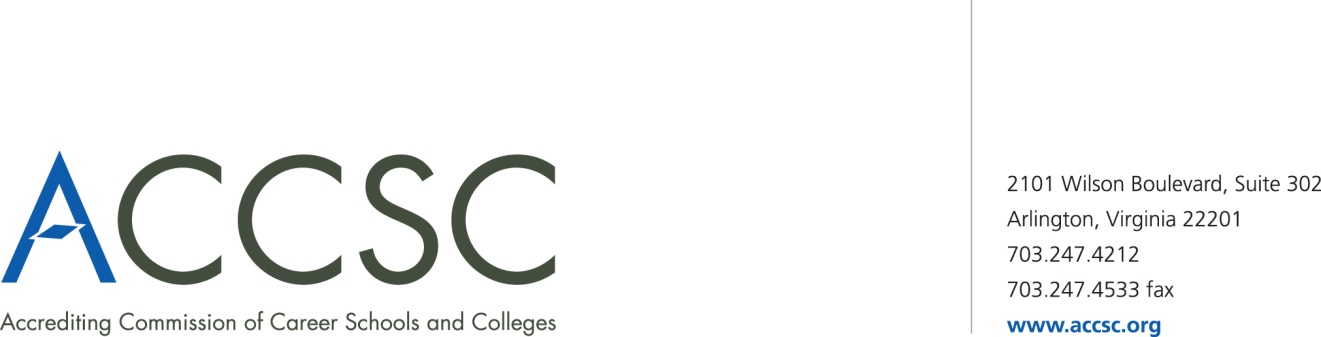 Please submit this payment form with each check payment.Submit To:	Operations DepartmentAccrediting Commission of Career Schools and Colleges2101 Wilson Boulevard, Suite 302Arlington, VA 22201NameSignatureTitleDateSchool #School NameTypeTypeCityStateMain:Branch:Contact PersonPhoneEmailFacility Expansion Address(Including City, State, and Zip Code)Distance From Main School / Branch Campus (in miles)Scheduled Date of Expansion (month/day/year)NameSignatureTitleDateSchool(s) #School(s)(Please list all schools applicable to payment)CityStateApplication Type(s)*Please refer to attached list for application typesPayment Amount(s)(Enter payment amount for each application type)Total Payment AmountCheck NumberName of contact person(s)Title(s)contact phone number(s)contact email(s) *Application Type(s)*Application Type(s)*Application Type(s)Application of Hours for Clock Hour ProgramsApplication for Continuing Education and Avocational CoursesApplication for Approval of a Baccalaureate DegreeApplication for Approval of an Academic Associates DegreeApplication for Approval of a Master’s DegreeApplication for Approval of an Occupational Associates DegreeApplication for a Branch Part IApplication for a Branch Part IIApplication for a Branch Realignment, Part IApplication for a Branch Realignment, Part IIApplication for a Change of Location Part IApplication for a Change of Location Part IApplication for a Change of Name Part IApplication for a Change of Control Part IApplication for a Change of Control Part IIApplication for Clock to Credit Hour ConversionApplication for a Distance Education FacilityApplication for Initial Distance Education Application for Expansion of Distance Education ApprovalApplication for a Change of MissionApplication for English as a Second Language CoursesApplication for a Non-Degree Program Application for a Satellite LocationApplication for a Substantive Program ModificationApplication for a Substantive Program Modification Addition of ConcentrationModification of Ownership ReportConsortium Partnership ReportDistance Education Consortium Partnership AgreementFacility Expansion ReportProgram Modification Report Non-substantive ModificationApplication for a Baccalaureate Degree – Affiliated Application for an Associate Degree – AffiliatedApplication for a Non-Degree Program – AffiliatedApplication for a Substantive Program Modification – AffiliatedApplication for a Clock to Credit Hour Conversation – AffiliatedProgram Modification – Non Substantive Modification – AffiliatedApplication for use of “University” in the School Name Part – I Application for use of “University” in the School Name Part – IIApplication for a Change of Name Part IIApplication for a Non-Degree Program Approval with Expansion of Distance Education Application for Approval of an Associate Degree Program with Expansion of Distance Education